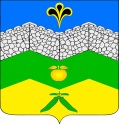 администрация адагумского сельского поселения крымского района                              ПОСТАНОВЛЕНИЕот 01.09.2017г.	            № 134                                                               хутор  АдагумОб утверждении перечня информации о деятельности органов местного самоуправления Адагумского сельского поселения Крымского района, размещаемой в сети «Интернет».Руководствуясь представлением исполняющего обязанности Крымского межрайонного прокурора от 05 мая 2017 года №7-01-2017/2710, в целях обеспечения доступа к информации о деятельности органов местного самоуправления, во исполнение Федерального закона от 9 февраля 2009 № 8-ФЗ «Об обеспечении доступа к информации о деятельности государственных органов и органов местного самоуправления», Федерального закона от 25 декабря 2008 № 273-ФЗ «О противодействии коррупции», уставом Адагумского сельского поселения Крымского района,  п о с т а н о в л я ю:1. Утвердить Перечень информации о деятельности органов местного самоуправления Адагумского сельского поселения Крымского района,  размещаемой в сети Интернет (приложение).2. Органами местного самоуправления поселения наряду с информацией, определенной указанным Перечнем, может быть размещена иная информация с учетом требований Федерального закона от 09.02.09        № 8-ФЗ «Об обеспечении доступа к информации о деятельности государственных органов и органов местного самоуправления».3. Определить:         - адрес WEB-страницы в сети Интернет на официальном сайте  Адагумского сельского поселения Крымского района по постоянно действующей cсылке: adagum-adm.ru          - администрацию Адагумского сельского поселения Крымского района уполномоченным органом местного самоуправления по размещению информации Совета депутатов Адагумского сельского поселения Крымского района на официальном сайте Адагумского сельского поселения Крымского района.4.  Назначить ответственным за размещении  информации Медведеву Елену Геннадьевну - ведущего специалиста администрации Адагумского сельского поселения Крымского района.5. Обнародовать настоящее постановление и разместить на официальном сайте Адагумского сельского поселения Крымского района в сети «Интеренет».6. Контроль   за   исполнением   настоящего   постановления    оставляю за собой.7. Постановление вступает в силу со дня обнародования.ГлаваАдагумского сельского поселенияКрымского района                                                                      П.Д. БагмутПРИЛОЖЕНИЕ № 1к постановлению администрации Адагумского  сельского поселения  Крымского районаот ________________ № ______Перечень
информации о деятельности органов местного самоуправления Адагумского сельского поселения Крымского района, размещаемой в сети Интернет№№п/пСодержание информацииПериодичностьразмещенияинформацииПериодичностьразмещенияинформацииСрок обновленияинформации1.Общая информация органов местного самоуправления Адагумского сельского поселения, Крымского района, в том числе:1.Общая информация органов местного самоуправления Адагумского сельского поселения, Крымского района, в том числе:1.Общая информация органов местного самоуправления Адагумского сельского поселения, Крымского района, в том числе:1.Общая информация органов местного самоуправления Адагумского сельского поселения, Крымского района, в том числе:1.Общая информация органов местного самоуправления Адагумского сельского поселения, Крымского района, в том числе:1.1Наименование и структура Адагумского сельского поселения Крымского района, почтовый адрес, адрес электронной почты (при наличии), номера телефоновПостоянноПостоянноВ течение 5-ти рабочих дней с момента информационного события1.2Сведения о полномочиях администрации поселения, задачах и функциях администрации, а также перечень законов и иных нормативных правовых актов, определяющих эти полномочия, задачи и функции.ПостоянноПостоянноВ течение недели с момента изменения сведений. 1.3Сведения о  структурных подразделениях  Адагумского сельского поселения Крымского района.ПостоянноПостоянноВ течение 5-ти рабочих дней с момента информационного события1.4Сведения о главе поселения (фамилия, имя, отчество, а также при согласии главы иные сведения о нем)ПостоянноПостоянноВ течение 5-ти рабочих дней с момента информационного события1.5Состав Совета Адагумского сельского поселения Крымского районаПостоянноПостоянноВ течение 5-ти рабочих дней с момента информационного события1.6Перечень подведомственных учреждений, сведения об их задачах и функциях, а также почтовые адреса, адреса электронной почты (при наличии), номера телефонов подведомственных учреждений.ПостоянноПостоянноВ течение 5-ти рабочих дней с момента информационного события2.Информация о нормотворческой  деятельности органов местного самоуправления Адагумского сельского поселения Крымского района, в том числе:2.Информация о нормотворческой  деятельности органов местного самоуправления Адагумского сельского поселения Крымского района, в том числе:2.Информация о нормотворческой  деятельности органов местного самоуправления Адагумского сельского поселения Крымского района, в том числе:2.Информация о нормотворческой  деятельности органов местного самоуправления Адагумского сельского поселения Крымского района, в том числе:2.Информация о нормотворческой  деятельности органов местного самоуправления Адагумского сельского поселения Крымского района, в том числе:2.1Муниципальные правовые акты, изданные органами местного самоуправления (решения Совета, постановления администрации и др.), включая сведения о внесении в них изменений, признании их утратившими силу, признании их судом недействующими.По мере утвержденияПо мере утвержденияВ течение 5-ти рабочих дней с момента издания, внесения изменений, признания утратившим силу или недействующим2.2Тексты проектов муниципальных правовых актовПо мере появления информацииПо мере появления информацииВ течение 3-х рабочих дней со дня внесения на рассмотрение2.3Информация о закупках товаров, работ, услуг для обеспечения муниципальных нужд в соответствии с законодательством Российской Федерации о контрактной системе в сфере закупок товаров, работ, услуг для обеспечения государственных и муниципальных нужд (ссылка на официальный сайт Российской Федерации для размещения информации о размещении заказов www.zakupki.gov.ru )По мере размещения заказов По мере размещения заказов В соответствии с требованиями Федерального закона от 05.04.2013 № 44- ФЗ «О контрактной системе в сфере закупок товаров, работ, услуг для обеспечения государственных и муниципальных нужд»2.4Административные регламенты, стандарты муниципальных услугПо мере утвержденияПо мере утвержденияВ течение 5-ти рабочих дней  с момента утверждения, внесения изменений2.5Установленные формы обращений, заявлений и иных документов, принимаемых органом местного самоуправления к рассмотрению в соответствии с законами и иными нормативными правовыми актами, муниципальными правовыми актами.По мере появления информацииПо мере появления информацииВ течение 5-ти рабочих дней с момента информационного события2.6Порядок обжалования муниципальных правовых актов и иных решений, принятых администрацией поселения и Советом Адагумского сельского поселения Крымского района.ПостоянноПостоянноВ течение 5-ти рабочих дней с момента утверждения внесения изменений, необходимости утверждения общих форм3.Информация об участии поселения в целевых и иных программах, международном сотрудничествеПо мере участия в программахПо мере участия в программахВ течение 10-ти дней с момента наступления события4.Информация о состоянии защиты населения и территорий от чрезвычайных ситуаций и принятых мерах по обеспечению их безопасности, о прогнозируемых и возникших чрезвычайных ситуациях, о приемах и способах защиты населения от них, а также иная информация, подлежащая доведению органами местного самоуправления  до сведения граждан и организаций в соответствии с федеральными законами и законами Краснодарского краяПостоянноПостоянноВ течение суток с момента изменения сведений5. Информация о результатах проверок5. Информация о результатах проверок5. Информация о результатах проверок5. Информация о результатах проверок5. Информация о результатах проверок5.1Проведенных администрацией поселения в пределах их полномочийПо мере проведения проверокВ течение 20-ти рабочих дней с  
момента утверждения,    
соответствующего результата      
проверкиВ течение 20-ти рабочих дней с  
момента утверждения,    
соответствующего результата      
проверки5.2Проведенных в органе местного самоуправленияПо мере проведения проверокВ течение 20-ти рабочих дней с  
момента  утверждения,    
соответствующего результата      
проверкиВ течение 20-ти рабочих дней с  
момента  утверждения,    
соответствующего результата      
проверки6.Тексты официальных выступлений и заявлений главы поселенияПо мере появления информацииВ течение 5-ти рабочих дней с момента выступления, заявленияВ течение 5-ти рабочих дней с момента выступления, заявления7. Статистическая информация о деятельности органа местного самоуправления, в том числе:7. Статистическая информация о деятельности органа местного самоуправления, в том числе:7. Статистическая информация о деятельности органа местного самоуправления, в том числе:7. Статистическая информация о деятельности органа местного самоуправления, в том числе:7. Статистическая информация о деятельности органа местного самоуправления, в том числе:7.1Статистические  данные и показатели, характеризующие состояние и динамику развития экономической, социальной и иных сфер жизнедеятельности, регулирование которых отнесено к полномочиям администрации Адагумского сельского поселения Крымского районаЕжеквартальноВ течение 20-ти рабочих дней с момента наступления следующего кварталаВ течение 20-ти рабочих дней с момента наступления следующего квартала7.2Сведения об использовании органами местного самоуправления, выделяемых бюджетных средствЕжеквартальноВ течение 20-ти рабочих дней с момента наступления следующего кварталаВ течение 20-ти рабочих дней с момента наступления следующего квартала7.3Сведения о представленных организациям и индивидуальным предпринимателям льготах, отсрочках, рассрочках, о списании задолженности по платежам в бюджеты бюджетной системы Российской ФедерацииЕжеквартальноВ течение 20-ти рабочих дней с момента наступления следующего кварталаВ течение 20-ти рабочих дней с момента наступления следующего квартала8. Информация о кадровом    обеспечении администрации Адагумского сельского поселения, в том числе:8. Информация о кадровом    обеспечении администрации Адагумского сельского поселения, в том числе:8. Информация о кадровом    обеспечении администрации Адагумского сельского поселения, в том числе:8. Информация о кадровом    обеспечении администрации Адагумского сельского поселения, в том числе:8. Информация о кадровом    обеспечении администрации Адагумского сельского поселения, в том числе:8.1Порядок поступления граждан на муниципальную службуПо мере появления  информацииВ течение 5-ти рабочих дней с момента появления информацииВ течение 5-ти рабочих дней с момента появления информации8.2Сведения о вакантных  должностях    
муниципальной  службы,   имеющихся  
 в администрации поселения.По мере появления информацииВ течение 5-ти рабочих дней с момента появления информацииВ течение 5-ти рабочих дней с момента появления информации8.3Квалификационные      требования    
к кандидатам на     замещение 
вакантных должностей муниципальной службыПо мере появления информацииВ течение 5-ти рабочих дней с момента появления информацииВ течение 5-ти рабочих дней с момента появления информации8.4Условия и результаты  конкурсов на     
замещение    вакантных должностей             
муниципальной службыПо мере появления информацииВ течение 5-ти рабочих дней с момента появления информацииВ течение 5-ти рабочих дней с момента появления информации8.5Номера телефонов, по которым можно получить информацию по вопросу замещения вакантных должностей в органе местного самоуправленияПоддерживаются в актуальном состоянииПо мере появления информацииПо мере появления информации9.Информация о работе органа местного самоуправления с обращениями граждан (физических лиц), в том числе представителей организаций  (юридических лиц), общественных объединений, в том числе:Поддерживается в актуальном состоянии1 раз в полугодие1 раз в полугодие9.1Порядок и время приема  граждан (физических лиц),  в том числе представителей   организаций (юридических лиц), общественных объединений, порядок  рассмотрения их
обращений с указанием актов, регулирующих  эту деятельностьПо мере обновления информацииВ течение 5-ти рабочих дней с момента обновления информацииВ течение 5-ти рабочих дней с момента обновления информации9.2Порядок и время приема главой поселения граждан (физических лиц), в том числе представителей организаций (юридических лиц), общественных объединений, государственных органов, органов местного самоуправления, порядок рассмотрения их обращений с указанием актов, регулирующих эту деятельность.По мере обновления информацииВ течение 5-ти рабочих дней с момента обновления информацииВ течение 5-ти рабочих дней с момента обновления информации9.3Фамилия, имя и отчество  должностных лиц, к  полномочиям которых отнесены   
организация приема лиц,  указанных в подпунктах 9.1 и  9.2 перечня, обеспечение рассмотрения их  обращений, а также номер  телефона, по которому можно    
получить информацию справочного
характераПо мере обновления информацииВ течение 5-ти рабочих дней с момента обновления информацииВ течение 5-ти рабочих дней с момента обновления информации9.4Обзоры обращений лиц, указанных  в подпунктах 9.1.и  9.2 настоящего перечня, а также обобщенную информацию о результатах рассмотрения этих обращений и принятых мерахПоддерживается в актуальном состоянии1 раз в полугодие1 раз в полугодие10. Противодействие коррупции10. Противодействие коррупции10. Противодействие коррупции10. Противодействие коррупции10. Противодействие коррупции10.1Сведения о доходах, об имуществе и обязательствах имущественного характера (ч.6 ст.8 Федерального закона от 25.12.2008 № 273-ФЗ «О противодействии коррупции»)ЕжегодноВ течение 5-ти рабочих дней с момента предоставления сведенийВ течение 5-ти рабочих дней с момента предоставления сведений10.2Сведения об источниках получения средств, за счет которых совершена сделка по приобретению земельного участка, другого объекта недвижимости, транспортного средства, ценных бумаг, акций (долей участия, паев в уставных (складочных) капиталах организаций), если сумма сделки превышает общий доход лица, замещающего должность муниципальной службы и его супруги (супруга) за три последних года, предшествующих совершению сделки (ч.4 ст.8 Федерального закона от 03.12.2012 № 230-ФЗ «О контроле за соответствием расходов лиц, замещающих государственные должности, и иных лиц их доходам»)ЕжегодноВ течение 5-ти рабочих дней с момента предоставления сведенийВ течение 5-ти рабочих дней с момента предоставления сведений	11. Сведения о муниципальном имуществе	11. Сведения о муниципальном имуществе	11. Сведения о муниципальном имуществе	11. Сведения о муниципальном имуществе	11. Сведения о муниципальном имуществе11.1Решения об условиях приватизации муниципального имущества, информационные сообщения о продаже муниципального имуществаПо мере появления информацииЗа 30 дней до проведения продажи муниципального имущества (ч.2 ст. 15 Федерального закона от 21.12.2001 № 178- ФЗ «О приватизации государственного и муниципального имущества»)За 30 дней до проведения продажи муниципального имущества (ч.2 ст. 15 Федерального закона от 21.12.2001 № 178- ФЗ «О приватизации государственного и муниципального имущества»)11.2Информация о результатах сделок приватизации муниципального имущества, определенная ч.11 ст.15 Федерального закона от 21.12.2001 № 178-ФЗ «О приватизации государственного и муниципального имущества»По мере появления информацииВ течение 30 дней со дня совершения сделок  (ч.10 ст. 15 Федерального закона от 21.12.2001 № 178- ФЗ «О приватизации государственного и муниципального имущества»)В течение 30 дней со дня совершения сделок  (ч.10 ст. 15 Федерального закона от 21.12.2001 № 178- ФЗ «О приватизации государственного и муниципального имущества»)11.3Перечни государственного имущества и муниципального имущества, свободного от прав третьих лиц (за исключением имущественных прав субъектов малого и среднего предпринимательства), которое может быть использовано в целях предоставления его во владение и (или) в пользование на долгосрочной основе (в том числе по льготным ставкам арендной платы), либо отчуждено на безвозмездной основе субъектам малого и среднего предпринимательства и организациям, образующим инфраструктуру поддержки субъектов малого и среднего предпринимательства (ч.4 ст.18 Федеральный закон от 24.07.2007 № 209-ФЗ «О развитии малого и среднего предпринимательства в Российской Федерации»)По мере обновления перечнейВ течение суток с момента утверждения либо внесения изменений в переченьВ течение суток с момента утверждения либо внесения изменений в перечень11.4Перечни государственного и муниципального имущества, свободного от прав третьих лиц (за исключением имущественных прав некоммерческих, которое может быть использовано только в целях предоставления его во владение и (или) в пользование на долгосрочной основе (в том числе по льготным ставкам арендной платы) социально ориентированным некоммерческим организациям (ч.7 ст.31.1 Федеральный закон от 12.01.1996 № 7-ФЗ «О некоммерческих организациях»)По мере обновления перечнейВ течение суток с момента утверждения либо внесения изменений в переченьВ течение суток с момента утверждения либо внесения изменений в перечень